meals										hydrationExercise							reflectionDaily ScheduleDaily ScheduleDaily ScheduleTo DoTo Do6:007:008:009:0010:0011:0012:001:002:003:004:005:006:007:008:009:00BreakfastLunchDinner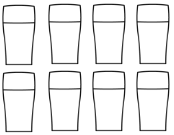 Snack/s